October 20, 2016Mr. Steven V. KingExecutive Director and SecretaryWashington Utilities & Transportation CommissionP.O. Box 47250RE: UG-161110, Supplemental Filing        Advice No. CNG/W16-09-02Dear Mr. King:On September 30, 2016, Cascade Natural Gas Corporation (Cascade or Company) submitted Advice No.W16-09-02.  The Company now revises this filing with the following sheet which is stated to become effective with service on and after November 1, 2016:Fiftieth Rev. Sheet No. 577This replaces one of the sheets in the initial September 30, 2016 filing.The change made herein corrects an inadvertent error in the numbering of the tariff sheet, as stated in the header.Any questions regarding this filing may be directed to me at (509) 734-4593.Sincerely,Michael ParvinenDirector, Regulatory AffairsAttachment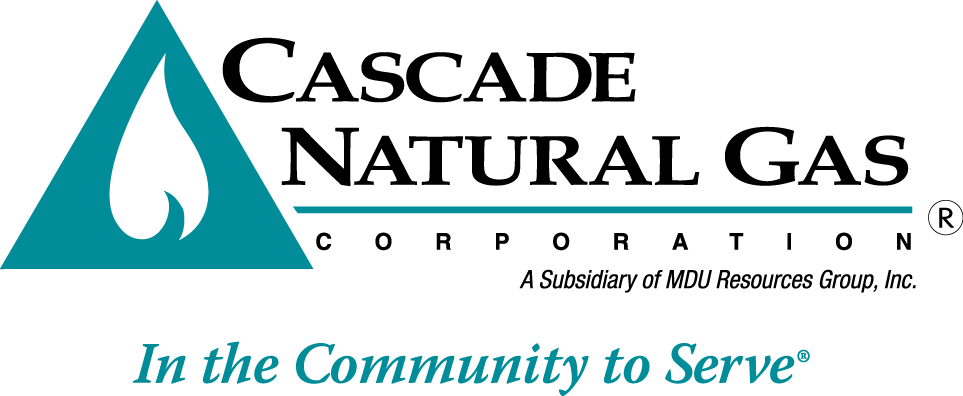 8113 W. GRANDRIDGE BLVD.,  KENNEWICK, WASHINGTON  99336-7166
TELEPHONE 509-734-4500  FACSIMILE  509-737-7166www.cngc.com